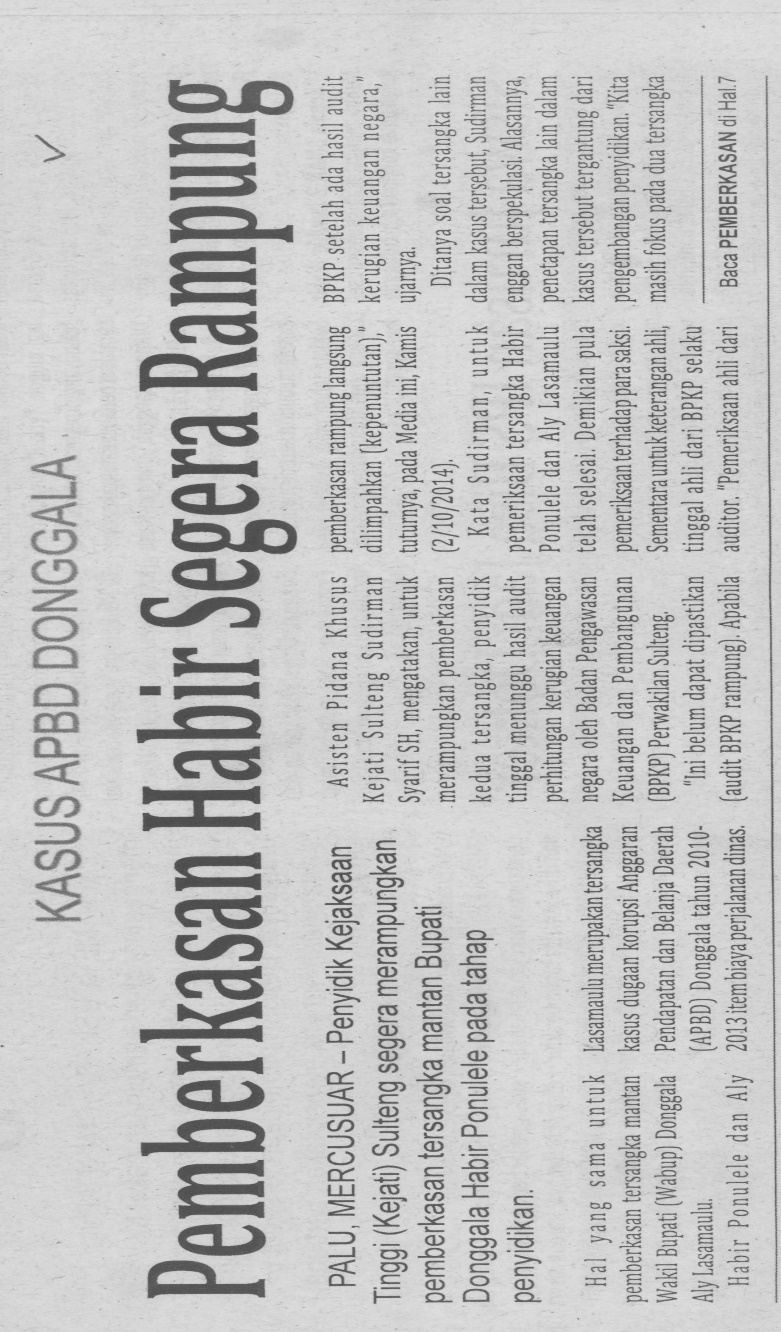 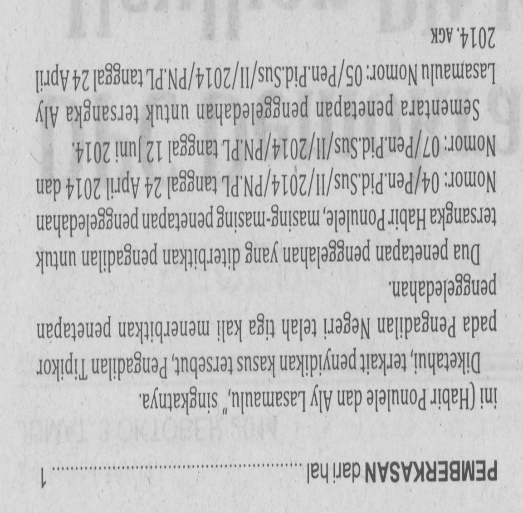 Harian    :MercusuarKasubaud Sulteng IHari, tanggal:Jum’at, 3 Oktober 2014Kasubaud Sulteng IKeterangan:Kasubaud Sulteng IEntitas:DonggalaKasubaud Sulteng I